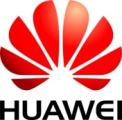 HUAWEI Ascend P7
Specyfikacja techniczna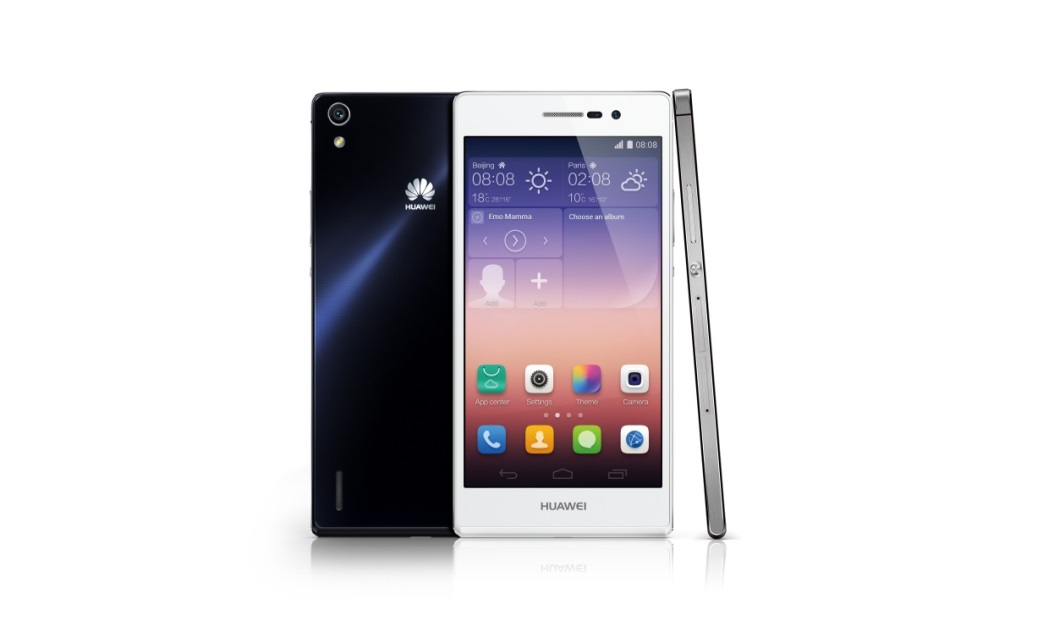 Wyświetlacz 5 cali Full HD (16:9)), 1920 x 1080 (445ppi)16.7 mln kolorówWymiary, obudowa139.8 mm (dł) x 68.8 mm (szer.) x 6.5 mm (wys.) ok. 124 gPowłoka szklana Corning® Gorilla® Glass 3Obudowa – połączenie metalu i hartowanego szkła
System operacyjny, interfejs Android™ 4.4.2 Kit KatHuawei Emotion UI 2.3Procesor Czterordzeniowy chipset HiSilicon Kirin 910T 1.8 GHz GPU Mali450 Technologia 28nm HPM Bateria Litowo-polimerowa 2500 mAhTryb czuwania: 404 godzin (4G), 422 (3G) Rozmowy: 14 godzin (3G), 22 godziny (2G)Czas całowitego naładowania: 3,5 hPamięćRAM: 2GB ROM: 16GB MicroSD: do 32GB Kamera Aparat główny: 13 MPix z przesłoną f/2.0 Rozdzielczość: do 4160 × 3120Sensor BSI czwartej generacji firmy Sony Asferyczne soczewki 5P Redukcja szumówTryb panoramicznyAparat przedni: 8 MPix Rozdzielczość: do 3264 × 2448Asferyczna soczewka (5P) Tryb Beauty – możliwość udoskonalnenia zdjęć autoportretowych Tzw. groufie – zdjęcia grupowe w trybie panoramicznym Funkcja Ultra SnapshotRejestracja video: rozdzielczość 1080p Formaty rejestrowania foto i video: JPG, mp4ŁącznośćSieć:EDGE: 118.4 Kbps (UL), 236.8 Kbps (DL)GPRS: 40 Kbps (UL), 60 Kbps (DL)HSPA+: 5.76Mbit/s (UL), 42 Mbit/s (DL, wspomagana przez UMTS Band 1)LTE 4: 50Mbit/s (UL), 150 Mbit/s (DL)Bluetooth 4.0WiFi 802.11 b/g/gnNear Field Communication (NFC) CzujnikiAkcelerometr (G-sensor)Czujnik odległościCzujnik światłaKompas cyfrowyEmotion UI 2.3 Filtr niepożądanych wiadomości i połączeńBlokada dostępuOptymalizacja pamięciAdministrator sieciTryb oszczędzania bateriiZarządzanie powiadomieniamiKolory CzarnyBiałyRóżowy (już wkrótce)